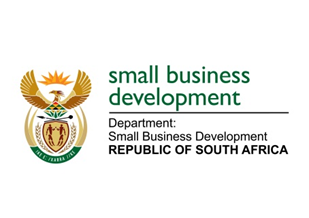 NATIONAL ASSEMBLYQUESTION FOR WRITTEN REPLY“715.	Ms T M Mbabama (DA) to ask the Minister of Small Business Development:	What is the (a) make, (b) model, (c) price and (d) date on which each vehicle was purchased for use by (i) her and (ii) her deputy (aa) in the (aaa) 2016-17 and (bbb) 2017-18 financial years and (bb) since 1 April 2018?”NW838EREPLY:aaa.	Details of the vehicles purchased for use by the Minister and Deputy Minister for 2016/2017 bbb.	Details of the vehicles purchased for use by the Minister and Deputy Minister for 2017/2018bb.	No vehicles were purchased for the Minister and Deputy Minister during the 2018/2019 financial NOITEM(i) MINISTER(ii)DEPUTY MINISTER a.MakeLexusVolvo b.ModelGS350XC90c.PriceR538 048.08R659 728.51d.Date of purchase  17 September 201427 September 2011NOITEM(i) MINISTER(ii)DEPUTY MINISTER a.MakeLexusVolvo b.ModelGS350XC90c.PriceR542 458.74R855 696.36d.Date of purchase  02 December 201424 January 2014NOITEM(i) MINISTER(ii)DEPUTY MINISTER a.MakeBMWBMWb.Model540i540ic.PriceR944 376.80R874 876.80d.Date of purchase  20 December 201720 December 2017